RIR.271.1.7.2021Gołcza, dnia 19.07.2021 r.Dotyczy postępowania pn.„Zakup z wyposażeniem i dostawa lekkiego samochodu ratowniczo-gaśniczego dla OSP Maków”WYJAŚNIENIA TREŚCI SWZ NR 1Działając na podstawie art. 284 ust. 2 i 6 ustawy z dnia 11 września 2019 Prawo zamówień publicznych (tekst jedn.: Dz. U. z 2019 r. poz. 2019 z późn. zm.), Zamawiający publikuje wnioski o wyjaśnienie treści SWZ wraz z odpowiedziami.Pytanie 1: Czy Zamawiający dopuści pojazd o masie własnej 2755 kg?Odpowiedź: Zamawiający dopuści pojazd o masie własnej 2755 kg.Pytanie 2: Czy Zamawiający dopuści pojazd o długości maksimum 6580 mm?Odpowiedź: Zamawiający dopuści pojazd o długości całkowitej maksimum 6580 mm.Pytanie 3: Czy Zamawiający dopuści pojazd o wysokości maksimum 2575 mm?Odpowiedź: Zamawiający dopuści pojazd o wysokości całkowitej maksimum 2575 mm.Jednocześnie Zamawiający informuje, iż powyższe pytania i odpowiedzi do SWZ, stanowią jej integralną część, a przy tym z uwagi na ich zakres i charakter oraz termin udzielenia nie wpływają na konieczność przedłużenia terminu składania ofert. Dlatego też, Zamawiający zawiadamia, iż terminy składania i otwarcia ofert nie ulegają zmianie, jak również godziny oraz miejsce składania i otwarcia ofert pozostają bez zmian./-/ Lesław BlachaWójt Gminy Gołczawww.golcza.plug@golcza.pl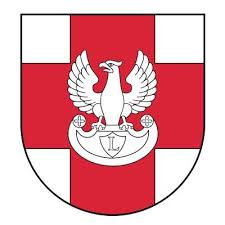 Gmina GołczaGołcza 80, 32-075 GołczaNIP:6591545880, REGON: 351555921tel./fax: 012/38-86-003